ДОГОВОР О ЗАДАТКЕ(в рамках торгов в электронной форме по продаже имущества ООО «Стройтехлизинг»,)ООО «Стройтехлизинг », именуемое в дальнейшем «ПРОДАВЕЦ», в лице конкурсного управляющего Валиева И.Я., действующего на основании  решения Арбитражного суда Свердловской области от 27.01.2011 г. по делу №А60-12082/2010 –С11, с одной стороны, и «ЗАЯВИТЕЛЬ» – ___________________________________________________________________ _______________________________________________________________________________________, с другой стороны, именуемые в дальнейшем «СТОРОНЫ», руководствуясь законодательством РФ, заключили настоящий договор о нижеследующем:1. ЗАЯВИТЕЛЬ уплачивает по реквизитам, указанным в информационном сообщении о проведении торгов в электронной форме по продаже имущества ООО «Стройтехлизинг», назначенных . на  http://lot-online.ru денежные средства в размере 10% (десяти процентов) от начальной цены продажи соответствующего лота в качестве задатка в счёт причитающихся с него платежей по  договору купли-продажи, подлежащему заключению в случае победы на торгах ЗАЯВИТЕЛЯ.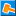 2. При прекращении обязательства до начала его исполнения по соглашению сторон либо вследствие невозможности исполнения задаток возвращается ЗАЯВИТЕЛЮ. Если за неисполнение договора купли-продажи ответственен ЗАЯВИТЕЛЬ, задаток остается у ПРОДАВЦА. Если за неисполнение договора купли-продажи ответственен ПРОДАВЕЦ, он обязан уплатить ЗАЯВИТЕЛЮ  сумму задатка.3. Все споры по настоящему договору разрешаются в судебном порядке в Арбитражном суде Свердловской  области.4. Настоящий договор считается заключённым с момента его подписания СТОРОНАМИ.ПРОДАВЕЦЗАЯВИТЕЛЬООО «Стройтехлизинг»ИНН 6659099218.Екатеринбург, Пехотинцев 11-98р/с 407028110600040000500  Филиал ОАО «УРАЛСИБ» г.Уфа, кор.счет в ГРКЦ НБ РБ 30101810600000000770,БИК 048073770Конкурсный управляющий______________И.Я.Валиев